≪レポート提出要領≫1.入塾審査申込者の情報ご提供下表にご記入のうえレポートとともに本ファイルをご提出ください。入塾審査に関する連絡は、記入いただいたメールアドレスへ送信します。メールアドレスを必ずご記入ください。　　　 　　　　　　　　　　　　　　　　　　　　　　　　　　　　　　　　（ *印は必須項目）2.提出の手順①申込者情報およびレポート（設題1～4）に、Wordで入力しEメールで提出してください。②第1期応募をめざす場合は2023年12月28日（木）までに提出してください。ご不明の点は電話でお問合せください。　　　　　　→提出先メールアドレス：orabi@beach.ocn.ne.jp　　　　　　→電話問合せ：090-8384-19533.審査結果のフィードバック①審査の評価基準は「設題の意味を理解し伝達意欲をもって書かれているか」の1点とします。記述の字数　が少ない場合は、伝達意欲の不足と見なします。②審査結果の報告は、2024年1月12日（金）までにEメールで連絡します。そのときに入塾申込書を同　送いたします。4.不合格となった場合1回に限り再挑戦していただけます。1月16日（火）までにレポートを再提出してください。5.入塾審査が合格となった場合の入塾手続き2024年1月19日（金）までに入塾申込を済ませ、1月26日（水）までに前期課程学費および入塾審査料（3,000円）をお支払いください。不合格となった方は、入塾審査料は不要です。≪レポート記述用紙≫*記述が長くなって行数と枚数が増えてもかまいません*《設題1》入塾を希望する理由について、自己紹介を兼ねて教えてください。《設題2》あなたが籍を置く学校について意見を聞かせてください。《設題3》あなたのアイデアを聞かせてください。なんらかの事態が起きて、長期的に学校（の制度）が無くなったとします。身近にいる町内や校区内の子どもたち（小学生年齢）に学びを与えるためのアイデアを自由に考えましょう。いままでの学校教育にこだわる必要はありません。「小さな塾」のイメージでも結構ですす。《設題4》あなたの目標について聞かせてください。＊Orabi塾に関係なく以上  *入塾審査希望者の氏名（年齢）　　　　　　　　　　　　（　　歳）　*氏名のよみがな　*保護者の氏名　*保護者のメールアドレス　*保護者の電話番号　 入塾希望者のメールアドレス（任意） 　入塾希望者の電話番号（任意）良いと感じる点もっと良くするための提案良くないと感じる点少しでも良くするための提案①何を教えるか②誰が教えるか③どこで教えるか④どのような方法で教えるか⑤そのアイデアの中でのあなたの役割⑥子どもたちが得るものについて⑦あなたから子どもたちの親にむけるメッセージ５年以内にかなえたい5つの小さな目標①②③④⑤10年以内にかなえたい3つの大きな目標①②③    　　　　    Orabiグループ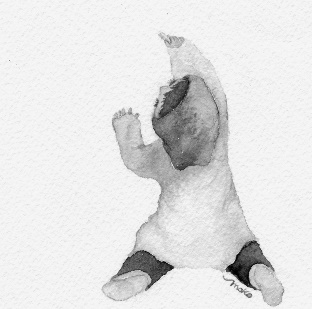                　　     大阪府茨木市新堂1-15-10●ｸﾞﾗﾝﾚｽﾍﾟﾘｰ307号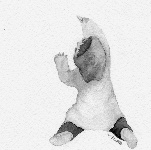 　           　　       電話●090-8384-1953                        ファックス●072-665-6544　　                    Eメールアドレス●orabi@beach.ocn.ne.jp　　                    ホームページ●https://www.orabi.website